По програма имаме : Физическо възпитание и Конструиране и технологии. /26.03.20г/Извън учебната програма им дадох задача, да направят октопод с ролка от тоалетна хартия.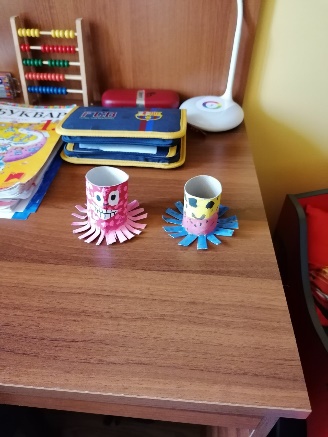 Образователно направление: Физическо възпитание Тема: Естественна прилогно двигателна дейностЗадачите за изпълнине: лази , умее да изпълнява различни скокови движения.Насоки към родителите:Денят да зопочне с гимнастика  https://www.youtube.com/watch?v=AyW_gfhkF2E  детска песен „Скочи с ръце встрани...“ За физкултура пресъздаване на играта „Да нахраним Мечо“ , да поставят плюшен мечо ,а децата да стигнат до него с лазене.  За да се стигне до мечо да се направи коридор от столове, под които децата да лазят,и да стигнат до мечо. Образователно направление: Конструиране и технологии Тема: Ветрило Задачи : има представа и умения за работа с хартия , сгъва с помощта на възрастенНасоки към родителите:С тяхна помощ от хартия да направят ветрило, с което децата да си правят вятър. Да се поясни на децата за какво служи ветрилото. Обратна връзка от родители: На 26.03.2020г. рожден ден имаха нашите близнаци Криси и Алекс, те навършиха 4 години и споделиха този специален ден, като ни изпратиха снимки. Майката на Анна Никол, реши да сподели с нас, че е въвела картинки пчелички за награда. 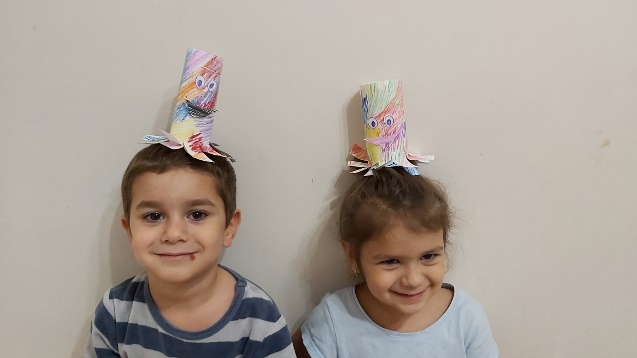 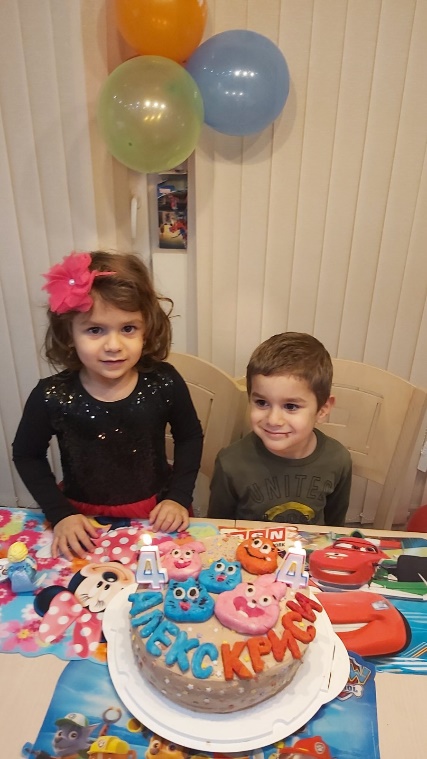 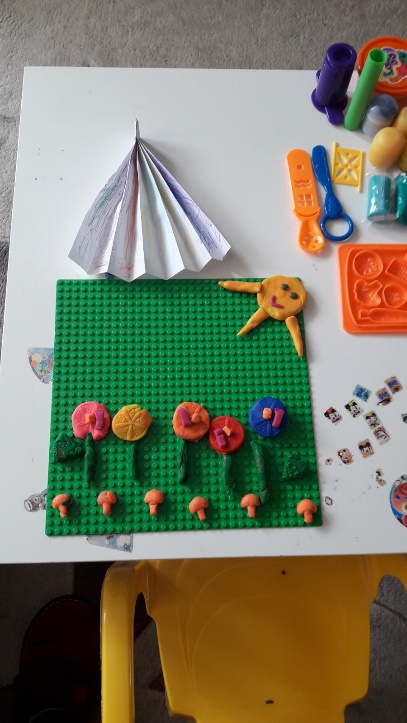 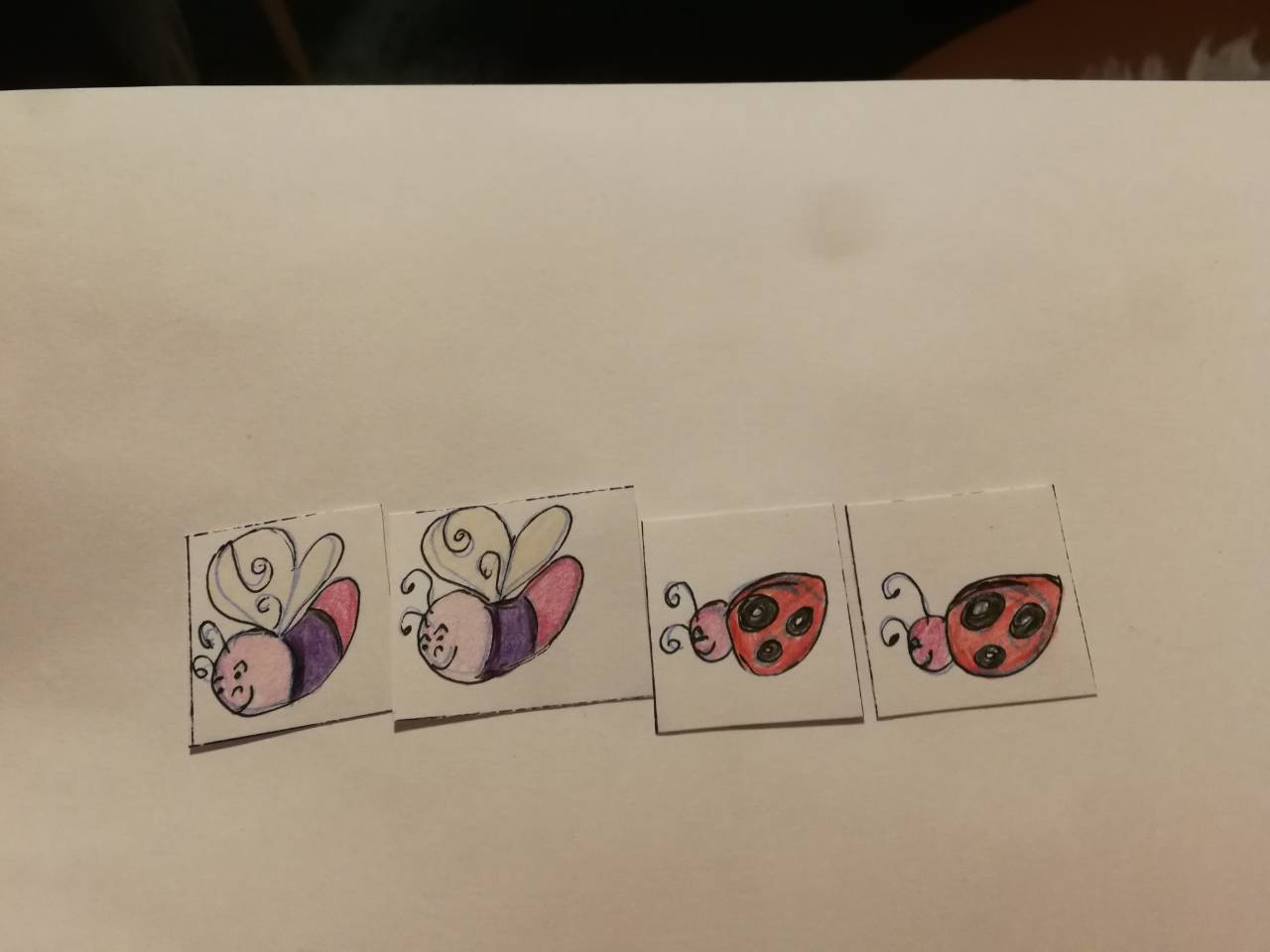 